Czy wiecie gdzie mieszkają, co jedzą i co nam dają zwierzęta hodowlane?        
Zapraszamy na film. https://www.youtube.com/watch?v=CpcmvJTO5G4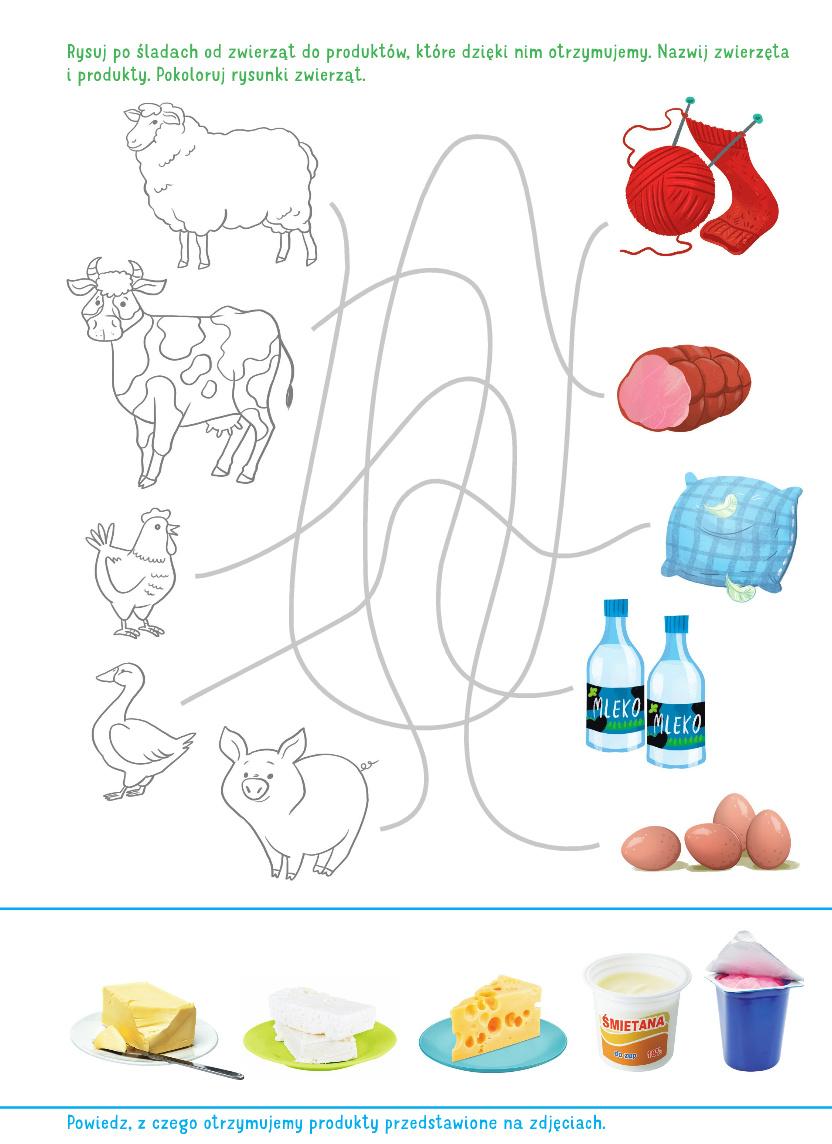 
Mamo, tato zatańcz ze mną https://www.youtube.com/watch?v=zW1_ANe0l94Mam           Pokoloruj koguta według wzoru 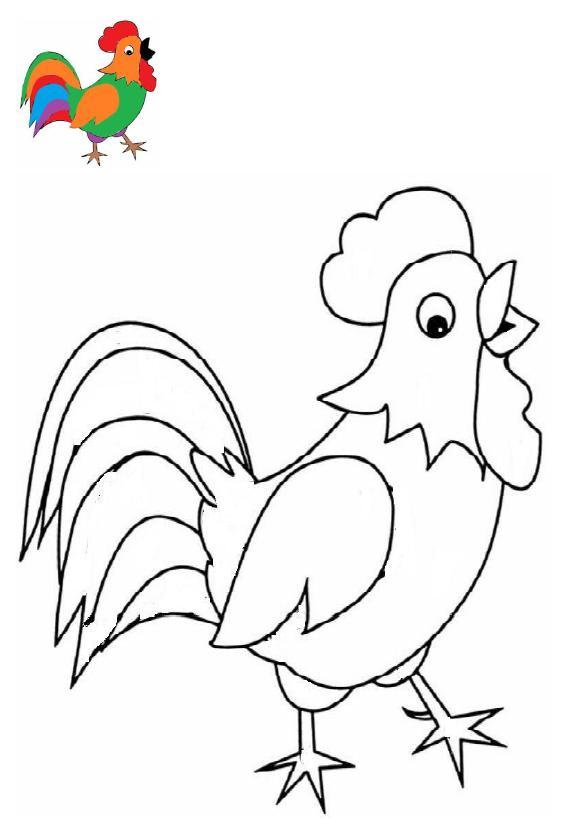 